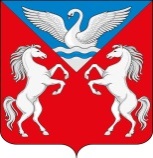 АДМИНИСТРАЦИЯ ЛЕБЯЖЕНСКОГО СЕЛЬСОВЕТАКРАСНОТУРАНСКОГО РАЙОНА  КРАСНОЯРСКОГО КРАЯРАСПОРЯЖЕНИЕ27.01.2021                                с. Лебяжье                                      № 4-рО предоставлении жилого помещения по договору социального наймаНа основании ЖК РФ, заявления Паутовой Нины Тихоновны от 26.01.2021 годаПредоставить по договору социального найма жилого помещения муниципального жилищного фонда Лебяженского сельсовета  Паутовой Нине Тихоновне, 22.05.1962  года рождения,   квартиру общей площадью 42,0    кв.м., находящуюся по адресу: РФ, Красноярский край, Краснотуранский район, с.Лебяжье, ул. Островского, д. 17, с составом семьи 2 человека, в том числе: муж - Паутов Павел Петрович, 16.03.1955 г.р.Бухгалтерии (Суворовой А.Л.) заключить с Паутовой Ниной Тихоновной договор социального найма на предоставляемое жилое помещение.Контроль за выполнением настоящего постановления оставляю за собой.Врио Главы Лебяженского сельсовета	                   	Ю.Н.Метелева						